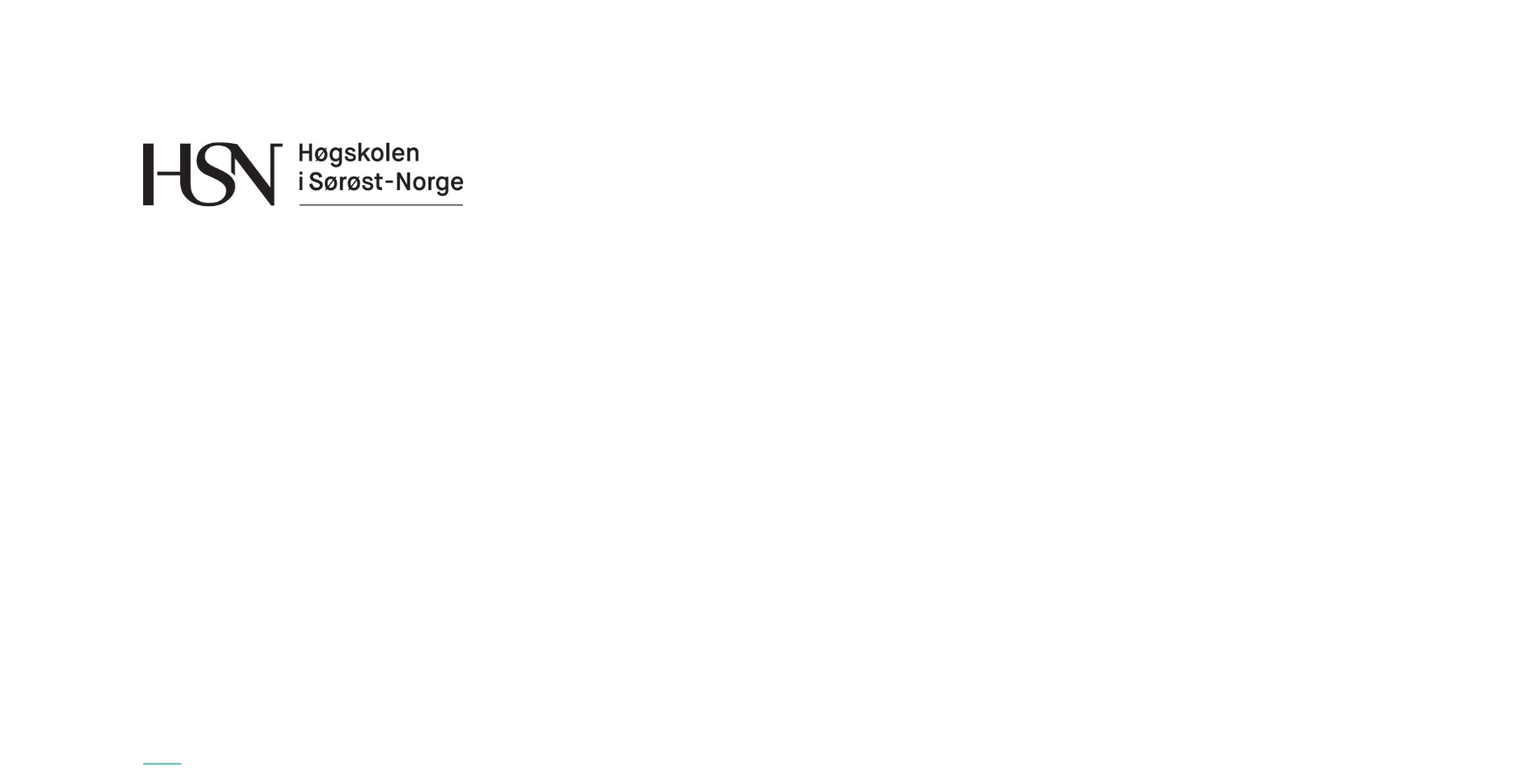 Midteksamen3525 EXAMEN FACULTATUM7.3.2017Tid/Time :				15-17  			Målform/Language : 		Bokmål/NynorskSidetall/Pages : 			2 med forsiden				Hjelpemiddel/Aid :		IngenMerknader/Notes 		IngenVedlegg/Appendix :		IngenResultatene vil bli kunngjort på Studentweb.Besvar én av oppgavene.BOKMÅLEnten:Man skjelner mellom deduksjon og induksjon. Redegjør for dette skillet. Det kreves av en deduktiv slutning at den skal være logisk gyldig. Forklar hva som menes med logisk gyldighet. Gi minst ett eksempel på en logisk gyldig slutning og minst ett eksempel på en logisk ugyldig slutning. Forklar eksemplene. Hvilken rolle har deduksjon og hvilken rolle har induksjon i anvendelsen av hypotetisk-deduktiv metode (HDM)? Kom i den forbindelse inn på spørsmålet om verifisering og falsifisering.Eller:Redegjør for to av følgende tre forklaringstyper: (a) årsaksforklaring, (b) formålsforklaring, (c) funksjonell forklaring. Innenfor hvilke typer vitenskap anvendes de tre forklaringstypene?NYNORSKAnten:Ein skil mellom deduksjon og induksjon. Gjer greie for dette skillet. Ein krever av ein deduktiv slutning at den skal væra logisk gyldig. Forklar kva ein meiner med logisk gyldigheit. Gje minst eit døme på ein logisk gyldig slutning og minst eit døme på ein logisk ugyldig slutning. Forklar dømene. Kva rolle har deduksjon og kva rolle har induksjon i bruken av hypotetisk-deduktiv metode (HDM)? Kom i den samanheng inn på spørsmålet om verifisering og falsifisering.Eller:Gjer greie for to av desse tre forklaringstypane: (a) årsaksforklaring, (b) formålsforklaring, (c) funksjonell forklaring. Innanfor kva typer vitskap bruker ein dei tre forklaringstypene?